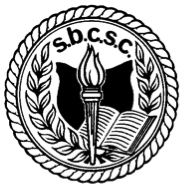 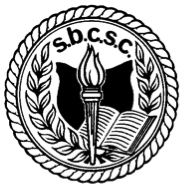 2013-2014 Learning Edition9.	Educator Year-End Self-Assessment			  					Due 5 days prior to	Cross-referenced to the Year-End Report (Document 12)					Year-End ConferenceTeacher: ________________________________________________________  Date: _____________A.	Student Target Learning Area (STLA)	1.	Describe the results and provide evidence for each SMART goal, including initial and 				concluding assessment data:	2.	Provide your overall assessment of progress in the STLA (Document 12, Item 3):	3.	Describe what you did that produced these results: 	4.	Describe what you learned and how you will use your learning going forward:B.	Professional Target Learning Area (PTLA)	5.	Describe the results and provide evidence of learning in your PTLA – specifically in terms of 		the Elements of Performance in The Framework that focus your PTLA, as well as evidence	of application in the classroom:6.	Provide your overall assessment of progress in your PTLA (Document 12, Item 7):7.	Describe what you did that produced these results; relate this to your Theory of Action:8.	Describe what you learned and how you will use that going forward: C.	Looking Forward	9.	Ideas for Supervision for Quality Learning next year:2013-2014 Learning EditionYear-End Self-Assessment on The Framework for Effective Teaching: Rating Edition	Teacher ___________________________________________________  Date ___________________Use The Framework for Effective Teaching and its Rating Edition to self-assess levels of proficiency in Areas of Performance 3, 4, and 5.1.	Reflect on and record evidence for each Area of Performance, in terms of its specific Elements of 	Performance.2.	Referring to the Area’s continuum in the Rating Edition, select the level of proficiency that aligns 	with the evidence (Document 12, Items 9-11).3.	In the event of full alignment with one level (e.g., “On the Way) and partial alignment with the 	next higher level (e.g., “Nearly There), choose the lower level.Area of Performance 3: Creating & Maintaining an Effective Environment for Student LearningNote: refer to both the Rating Edition of The Framework, and a full edition with Elements rubrics.Evidence in terms of the Elements of Performance in Area 3.Continue over as needed B.	Self Rating:	___ The Target	___ Nearly There	   ___ On the Way	    ___ Getting StartedArea of Performance 4: Engaging & Supporting All Students in LearningNote: refer to both the Rating Edition of The Framework, and a full edition with Elements rubrics.Evidence in terms of the Elements of Performance in Area 4.Continue over as needed B.	Self Rating:	___ The Target	___ Nearly There	   ___ On the Way	    ___ Getting StartedArea of Performance 5: Assessing Student LearningNote: refer to both the Rating Edition of The Framework, and a full edition with Elements rubrics.Evidence in terms of the Elements of Performance in Area 5.Continue over as needed B.	Self Rating:	___ The Target	___ Nearly There	   ___ On the Way	    ___ Getting Started2013-2014 Learning Edition10.	  Administrator Preparation							To be completed in the 5-day window																	between the Self Assessment due date 																	and the Year-End Conference.This process is to prepare an administrator for “putting ideas on the table.” The teacher’s preparation expresses her or his perspective on evidence of success in the Student Target Learning Area (STLA), Professional Target Learning Area (PTLA), as well as evidence of proficiency and actual self-rating on the Framework for Effective Teaching.  The administrator then compares her or his evidence and perspective with that of the teacher, to be prepared for the Exploring and Discovering phases of the Year-End Conference Protocol.  It is in Exploring and Discovering phase of the conference that evidence is put on the table, always the teacher’s first.  Administrators need to be ready to put their evidence on the table, honoring the collaborative spirit of the Conference.  Key tools for the Norm of putting ideas on the table:PreparationStudent Target Learning Area (STLA)Review the results and evidence for each SMART Goal – as provided by the 	teacher and any other source you might have.Consider an overall assessment of progress in the STLA.Professional Target Learning Area (PTLA)	1.	Review the results and evidence of the teacher’s learning in the PTLA – as provided 		by the teacher and any other source you might have.	2.	Consider an overall assessment of engagement in the PTLA.Areas of Performance of the Framework for Effective TeachingRecord and reflect on evidence for each Area of Performance – your own and		as provided by the teacher.Estimate the rating that you would assign; check correspondence with the teacher’s self-ratings. STLA, PTLA, Framework Areas	Anticipate the conversation about similarities between and, more importantly, differences between	your evidence, perspectives, and ratings, and those of the teacher.  11.	  Year-End Conference Protocol									 Conference due by May 22Teacher: ________________________________________________________  Date: _____________1.	What are:  		(a) the Student Target Learning Area (STLA),		(b) the Professional Target Learning Area (PTLA), and		(c) the Student SMART Goal	that are focusing your Growth & Proficiency work?2.	What Theory of Action has been serving as your “compass” in 	organizing this year’s Growth & Proficiency work?A.	Student Target Learning AreaExploring & Discovering3.	What are your impressions of the progress of your slice students in  	the Student Target Learning Area?4.	Given your impressions, what specifically is the progress of your 	slice students toward the SMART Goal(s) according to the evidence 	that you have considered?  (Document 12, Item 3)5.	Considering the evidence and reflection that you are offering,	together with the evidence that seems important from my 	perspective, the rating that seems fitting for Student SMART Goal	progress is… (4, 3, 2, or 1 in the rubric for item 3. In the Year-End 	Report).  What are your thoughts and reflections?Organizing & Integrating6.	What are some factors that have contributed to your slice students’ 	progress on the SMART Goal(s) – perhaps in the Action Plan and/or 	outside it?7.	What, specifically, have you done that contributes to the results?B.	Professional Target Learning Area Exploring & Discovering8.	Focusing now on your Professional Target Learning Area (PTLA), 	what are your impressions of your progress?  (Document 12, Item 7)9. Considering your impressions, what specifically is your growth in 	the Area(s) of The Framework for Effective Teaching that have 	 focused your Growth & Proficiency work, in terms of the 	 proficiency rubrics?  Where would you place yourself now?(Document 12, Item 9)10. Given where you place yourself on the rubric(s), what evidence are 	  you considering that supports your current placement(s)?11. Considering the evidence and reflection that you are offering about	  your PTLA progress, together with the evidence about Areas of	  Performance 3, 4, & 5 of the Framework that seems important from 	  my perspective, the ratings that seem reasonable for Areas 3, 4, and 5 	 of are… (ratings from item 9 in the Year-End Report).  What are your 	 thoughts and reflections here?Organizing & Integrating12. Considering your progress in your Professional Target Learning 	 Area, what connections are becoming apparent, between your 	 learning and the SMART Goal progress of your slice students?13. Specifically, how did your PTLA progress influence the progress of       your slice students toward their SMART Goal(s)?14. Considering your reflections on the progress of your slice students 	  in the Student Target Learning Area, and your progress in your 	  Professional Target Learning Area, what are your reflections on 	  your Theory of Action?15. Specifically, what have you learned about your Theory of Action, 	  and how might you apply your learning in the future?		Planning16. Given these reflections and looking forward, how will you be 	  changing your instructional practices?17. Looking toward next year’s Growth & Proficiency work, what are 	  you anticipating in the way of focus in a Student Target Learning 	  Area and your Professional Target Learning Area?18. Next year, progress in the Equity Focus of assuring that minority	  students are equitably represented at the highest levels of 	  achievement will become an additional measure of teacher 	  performance.  19. Reflecting on this Year-End conversation, what are you learning?  	  How has this conference supported your Growth & Proficiency 	  work?2013-2014 Edition12:  Year-End Growth & Proficiency Report	  and Performance Review									Due 10 days post ConferenceTeacher: _______________________________________________________  Date: ______________I.	Student Target Learning Area (STLA)1.  Student SMART Goal in the Student Target Learning Area:  2.	Evidence of the progress toward the Student SMART Goal.3.	Rate the Student SMART Goal progress using the rubric below.	  ___4		  ___3		 ___2		 ___1II.  Professional Target Learning Area (PTLA) 5.	Professional Target Learning Area (PTLA):6.	Semester-long engagement on the part of the teacher, focusing on learning and growth in the	Professional Target Learning Area:Evidence:7.Rate the PTLA engagement using the rubric below.	___4		___3		___2		___18.	In the Initial Conference (Preparation and Protocol) the Professional Target Learning Area was 	aligned to specific Elements of Performance in The Framework for Effective Teaching.	Describe second semester progress in the Professional Target Learning Area, in terms of 	the rubric language for the relevant Elements of Performance in The Framework.Evidence:Comments:III.	  Effective Teaching9.	Year-End Proficiency in Areas of Performance 3, 4, and 5 of The Framework for	Effective Teaching.	Use the full edition.  Document the evidence that supports each of the Area ratings, in terms of 	the specific Elements of Performance in the Area.	Remember: Always, evidence before rating!Area of Performance 3: Creating and Maintaining an Effective Environment for Student LearningEvidence:Now use the Rating Edition.Comments:Area of Performance 4: Engaging and Supporting All Students in LearningEvidence (use the full edition of The Framework):Now use the Rating Edition.Comments:Area of Performance 5: Assessing Student LearningEvidence (use the full edition of The Framework):Now use the Rating Edition.Comments:10.	Rating of overall performance:Comments:Concluding Recommendation for the 2013-2014 School YearInitial the Recommendation.			Continued employment, initiating Supervision for Quality Learning.			This teacher demonstrates exemplary professional leadership  and is considered highly 			effective as a result of active participation in Supervision for Quality Learning and the 			Growth & Proficiency Initiative.SignaturesAdministrator Signature 														Date 						Teacher Signature*															Date						*The teacher’s signature denotes receipt of the form, and acknowledgment that the administrator has   notified the employee of the Concluding Recommendation. 4321All or most of the SLICE students met the target(s) in the Goal.  The Goal was met or exceeded.Most students met the target(s) in the Goal, within a few points in either direction.  Substantial progress toward the Goal.Many students met the target(s), but a notable percentage missed the target(s) by more than a few points.  Some progress toward the Goal.A few students met the target(s), but a notable percentage did not.  Little progress toward the Goal.4321A.	Actively pursues & documents 	specific professional learning.B.	Reflects on impacts in teaching 	practice. C.	Engages colleagues in reflecting 	on learning & application.D.	Engages students in application 	of professional learning. E.	Applies learning to students 	beyond slice.Demonstrates three or four of the Level 4 criteria.  Specify which ones.Demonstrates two of the Level 4 criteria. Specify which ones.Demonstrates one of the Level 4 criteria. Specify which one.Area of PerformanceTheTargetNearlyThereOn theWayGettingStarted3.	Creating and Maintaining an EffectiveEnvironment for Student LearningArea of PerformanceTheTargetNearlyThereOn theWayGettingStarted4.	Engaging and Supporting All Students in LearningArea of PerformanceTheTargetNearlyThereOn theWayGettingStarted5.	Assessing Student LearningRating Focus4321Student Target Learning Area	Student SMART GoalProfessional Target Learning AreaArea of Performance 3Area of Performance 4Area of Performance 5